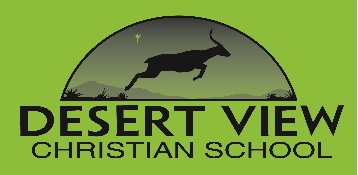 NEW STUDENT QUESTIONNAIRE (5th-8th Grade)
1) Why do you wish to attend Desert View Christian School?2) What do you expect to learn while attending Desert View Christian School?3) What are some important aspects of a school program?4) Do you have any special needs that will affect your learning experience?5) Did you have a good experience in your last school? Please explain:
Academically: 
Socially:   
6) Will you support school programs even though they may occur on Saturday during
church service?7) Seventh-day Adventist Christian values are taught at this school. Do you have any
concerns regarding this?